РЕЗЮМЕ ВЫПУСКНИКА ИНЖЕНЕРНО-ЭКОНОМИЧЕСКОГО ФАКУЛЬТЕТАІ. Общие сведения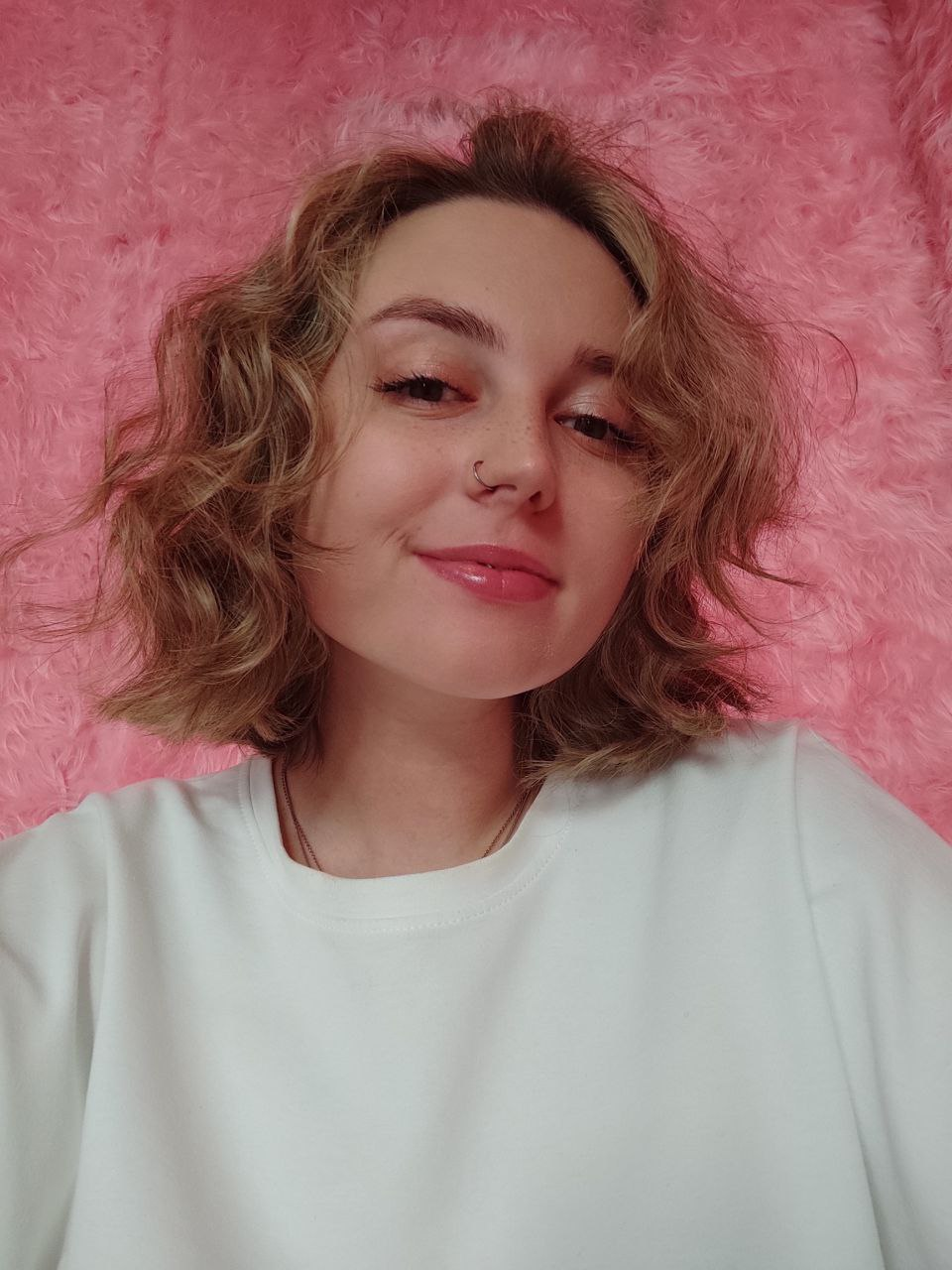 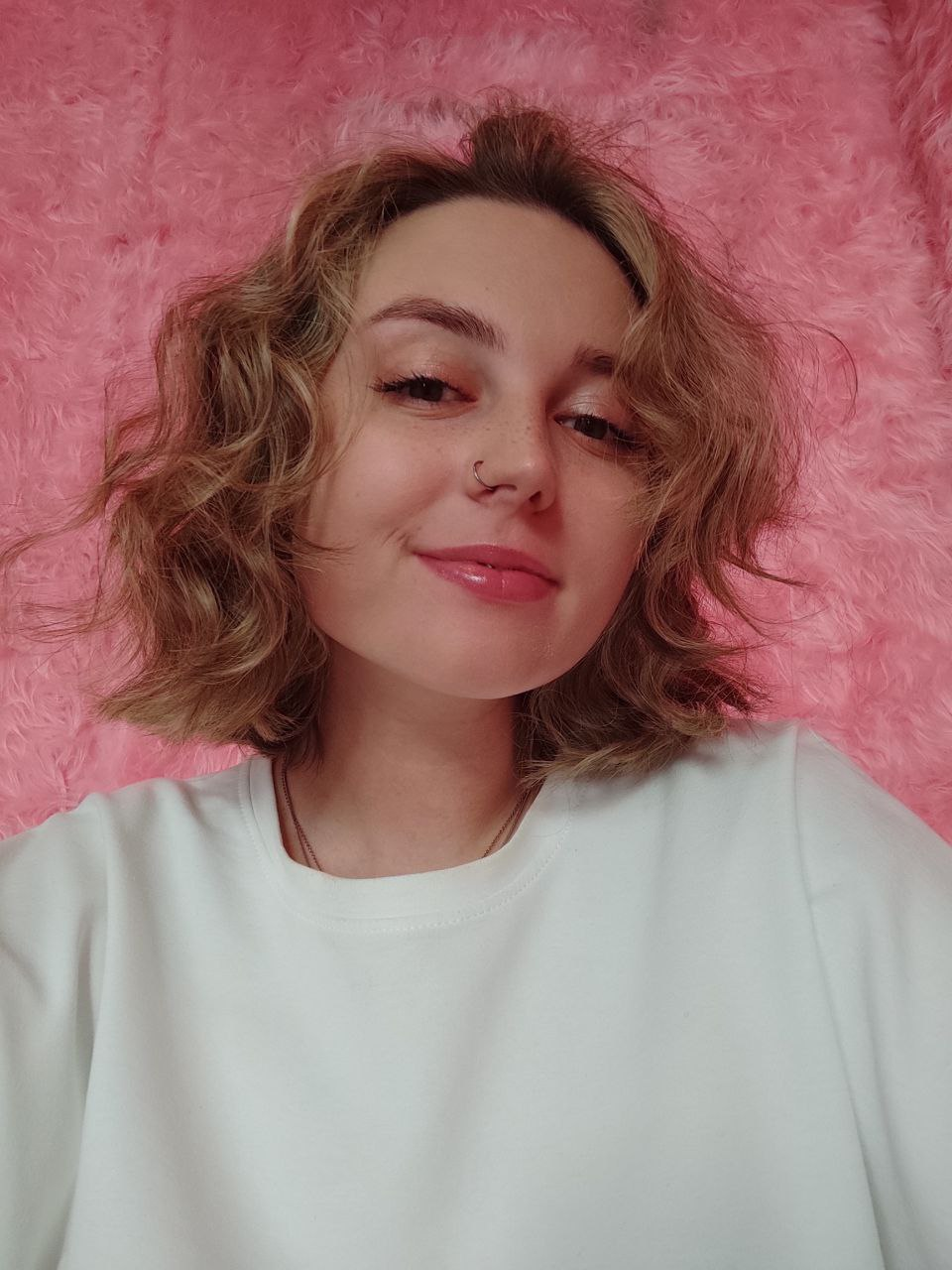 *По желанию выпускника, для открытого представления в сети интернет.ІІ. Результаты обученияІІІ. СамопрезентацияФамилия, имя, отчество   Шпаковская Татьяна СергеевнаДата рождения/гражданство25.01.2003/белорускаФакультетИнженерно-экономическийСпециальностьМенеджер-экономистСемейное положениеХолостаМесто жительства (указать область, район, населенный пункт)г. МинскE-mailSshpak.levkaa@gmail.comСоциальные сети (ID)*Skype*Основные дисциплины по специальности, изучаемые в БГТУДисциплины курсового проектирования1. Микроэкономика2. Иностранный язык (английский)3. Макроэкономика4. Экономика организации5. Экономика недвижимости6.  Основы риэлтерской деятельности7. Маркетинг на рынке недвижимости8. Беспилотные технологии на рынке недвижимости 9. Основы территориального планирования 10. Правовое регулирование на рынке недвижимого имущества11. Прогнозирование и планирование экономики12. Бизнес-планирование13. Инвестиции и девелопмент на рынке недвижимости14. Эконометрический анализ на рынке недвижимости15. Финансовый, страховой и банковский менеджмент1. Макроэкономика 2. Экономика и управление на предприятии3. Управление проектами4. Маркетинг на рынке недвижимости5. Оценка недвижимости6. Оценка бизнеса7. Анализ хозяйственной деятельности8.  Основы архитектуры, строительного производства, строительные материалы и изделия9. Бизнес-анализСредний балл по дисциплинам специальности7.5Места прохождения практикиГУП «Национальное кадастровое агентство», ЗАО «Альфа-банк»Владение иностранными языками (указать язык); наличие международных сертификатов: ТОЕFL, FСЕ/САЕ/СРЕ, ВЕС и т.д.Английский язык (уровень В2).Дополнительное образование (курсы, семинары, стажировки др.) Курс: «Основы контекстной рекламы: Яндекс Директ»;Практикум: «Excel для работы».Онлайн-курсы product-менеджментаКомпетенции по использованию современных программных продуктовВладение пакетом MS Office (Word, Excel, Power Point, Visio, Project).Водительское удостоверение категории BНавыки владения нотаций BPMN, IDEF0, Agile, UML, VisioНаучно-исследовательская работа (участие в проектах, конкурсах, конференциях, публикации и др.)Участие в научно-практических конференциях, форумах (сфера бизнес-аналитики, маркетинга, экономики), участие в конференциях «TIBO»Стажировки/Опыт работыСтажировка в АН «Твоя Столица», 2 года опыта работы бариста, полгода по контракту в OO «ЕСКЦ «Гилель»Жизненные планы, хобби и планируемая сфера деятельностиРиэлторская деятельность, проджект-менеджмент, управляющий, бизнес-аналитикЛичные качестваБыстрая обучаемость, ответственность за работу, аналитические способности, желание развиватьсяЖелаемое место работы (область/город/предприятие)г. Минск